Priloga 4: Fotošablona za ocenjevanje telesne kondicije živali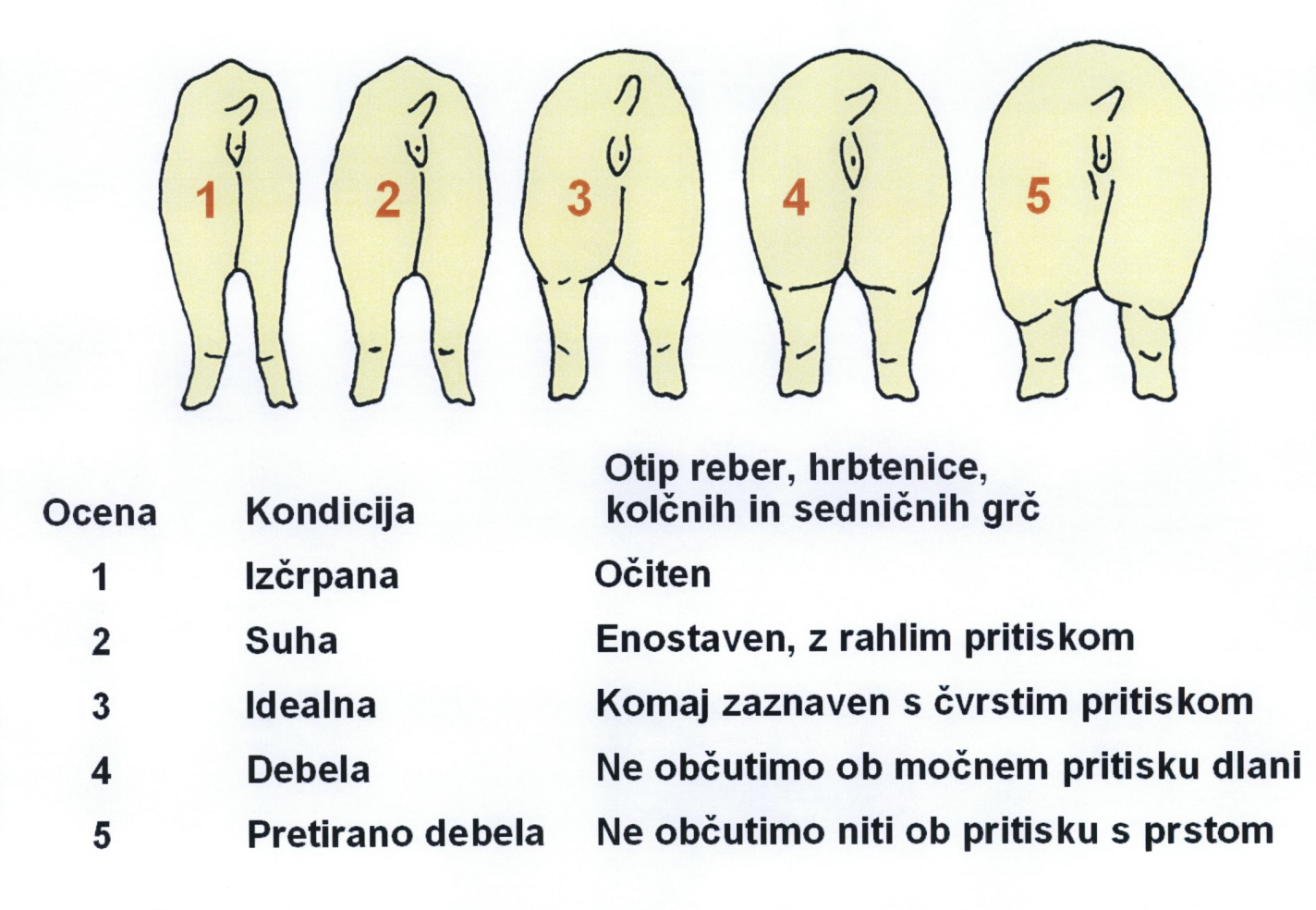 